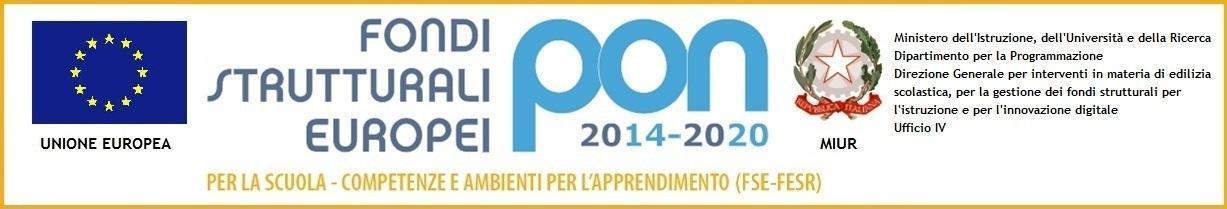 MINISTERO DELL’ISTRUZIONE, DELL’UNIVERSITA’ E DELLA RICERCAUFFICIO SCOLASTICO REGIONALE PER IL LAZIOLICEO CLASSICO STATALE “GIULIO CESARE”CAMBRIDGE INTERNATIONAL SCHOOL00198 ROMA – CORSO TRIESTE, 48 –Tel. 06/121124445 X DISTRETTO RMPC12000C- www.liceogiuliocesare.it - rmpc12000c@pec.istruzione.it   rmpc12000c@istruzione.it Prot. nr.	Roma, 12 dicembre 2016 Codice unico progetto: Al sito web:  www.liceogiuliocesare.it ALLEGATO 1Domanda di partecipazione alla selezione avente per oggetto la formazione, mediante procedura comparativa dei curricula, di un elenco di TUTOR per l’attuazione delle azioni di formazione riferite all’ Asse I – Istruzione – Fondo Sociale Europeo (FSE)- Obiettivo specifico 10.8 “Diffusione della società della conoscenza nel mondo della scuola e della formazione e adozione di approcci didattici innovativi” – Azione 10.8.4 “Formazione del personale della scuola e della formazione su tecnologie e approcci metodologici innovativi”Il/La sottoscritto/a _______________________________________________________________nato/a a ______________________________il______________ residente a __________________ in via/piazza _________________________________ n. _____,C.F. ___________________ tel.cell _______________e-mail ____________________________In servizio come …...................................... (docente, personale educativo, assistente tecnico, assistente amministrativo) con ____ anni di servizio svolto esclusivamente nel ruolo di attuale appartenenzaCHIEDEl'ammissione alla selezione in qualità di tutor. A tal fine, valendosi delle disposizioni di cui all'articolo 46 del dPR 28 dicembre 2000 n. 445, consapevole delle sanzioni stabilite per le false attestazioni e mendaci dichiarazioni, previste dal Codice Penale e dalle Leggi speciali in materia:DICHIARAsotto la personale responsabilità di:essere in possesso della cittadinanza italiana o di uno degli Stati membri dell’Unione europea; godere dei diritti civili e politici; non aver riportato condanne penali e non essere destinatario di provvedimenti che riguardano l’applicazione di misure di prevenzione, di decisioni civili e di provvedimenti amministrativi iscritti nel casellario giudiziale;essere a conoscenza di non essere sottoposto a procedimenti penali essere in possesso dei requisiti essenziali previsti dall’art. 2 del presente avviso. aver preso visione dell’Avviso e di approvarne senza riserva ogni contenuto.DICHIARAinoltre di essere in servizio, nell’a.s. 2016/17 presso l’istituzione scolastica: ……………………..(indicare l’eventuale distribuzione dell’orario di servizio su più istituti)DICHIARAinoltre, di essere in possesso dei sotto elencati titoli culturali e professionali e di servizio previsti dall’art. 4 dell’Avviso:Come previsto dall’Avviso, allega:Curriculum vitae in formato Europass datato e sottoscritto;Copia di un documento di identità in corso di validità.DICHIARAZIONI FINALIIl/la sottoscritto/a DICHIARA di accettare integralmente le condizioni contenute nell’avviso Pubblico emanato dal liceo classico Giulio Cesare  il 12 dicembre 2016 con prot.n.  nonché il calendario delle attività che verrà definito dal liceo stesso,  snodo formativoNessuna responsabilità potrà essere imputata a questa Amministrazione Scolastica in caso di dichiarazione di indirizzo di posta elettronica non valido o non funzionante.Il sottoscritto è consapevole che ai sensi del predetto DPR n.445/2000 le dichiarazioni rese dai candidati hanno valore di autocertificazione e che nel caso di falsità in atti e di dichiarazioni mendaci troveranno applicazione le sanzioni penali di cui all’art.76 del sopra citato DPR 445/2000.Data e firma___________________________________________Il/la sottoscritto/a con la presente, ai sensi degli articoli 13 e 23 del D.Lgs. 196/2003 (di seguito indicato come “Codice Privacy”) e successive modificazioni ed integrazioni,AUTORIZZAil liceo classico Giulio Cesare di Roma al trattamento, anche con l’ausilio di mezzi informatici e telematici, dei dati personali forniti dal sottoscritto; prende inoltre atto che, ai sensi del “Codice Privacy”, titolare del trattamento dei dati è l’Istituto sopra citato e che il sottoscritto potrà esercitare, in qualunque momento, tutti i diritti di accesso ai propri dati personali previsti dall’art. 7 del “Codice Privacy” (ivi inclusi, a titolo esemplificativo e non esaustivo, il diritto di ottenere la conferma dell’esistenza degli stessi, conoscerne il contenuto e le finalità e modalità di trattamento, verificarne l’esattezza, richiedere eventuali integrazioni, modifiche e/o la cancellazione, nonché l’opposizione al trattamento degli stessi).Data e firma___________________________________________TITOLO DI STUDIODiploma di Laurea del previgente ordinamento, Laurea specialistica o Laurea magistrale in ___________________________________MAX 15 PUNTI N.B. Il punteggio è attribuito per un solo titolo (a), (b) o (c) e non è cumulabile 1Laurea triennale in __________________________________________MAX 15 PUNTI N.B. Il punteggio è attribuito per un solo titolo (a), (b) o (c) e non è cumulabile 1Diploma di istruzione secondaria di secondo grado  ________________MAX 15 PUNTI N.B. Il punteggio è attribuito per un solo titolo (a), (b) o (c) e non è cumulabile 1TITOLI PROFESSIONALIEsperienze documentate di tutoring /e-tutoring nei corsi PNSD (in ogni riga indicare il titolo dell'esperienza, l'anno di inizio, la sua durata, l'ente o l'istituzione per la quale si è svolta l'attività)MAX 42 PUNTI1MAX 42 PUNTI2MAX 42 PUNTI3MAX 42 PUNTI4MAX 42 PUNTI5MAX 42 PUNTI6MAX 42 PUNTI7MAX 42 PUNTIAttività di formatore nei corsi PNSD(in ogni riga indicare il titolo dell'esperienza, l'anno di inizio, la sua durata, l'ente o l'istituzione per la quale si è svolta l'attività)MAX 42 PUNTI1MAX 42 PUNTI2MAX 42 PUNTI3MAX 42 PUNTI4MAX 42 PUNTI5MAX 42 PUNTI6MAX 42 PUNTI7MAX 42 PUNTIAttività di tutoring/e-tutoring in corsi di formazione diretti a personale della scuola(in ogni riga indicare il titolo dell'esperienza, l'anno di inizio, la sua durata, l'ente o l'istituzione per la quale si è svolta l'attività)MAX 42 PUNTI1MAX 42 PUNTI2MAX 42 PUNTI3MAX 42 PUNTI4MAX 42 PUNTI5MAX 42 PUNTI6MAX 42 PUNTI7MAX 42 PUNTIdi possedere le seguenti competenze informatiche e/o digitali comprovate con certificazioni (in ogni riga indicare il titolo della certificazione e l'anno di conseguimento)MAX 10 PUNTI1MAX 10 PUNTI2MAX 10 PUNTI3MAX 10 PUNTI4MAX 10 PUNTI5MAX 10 PUNTIAvere ricevuto incarico di ADAvere ricevuto incarico di componente del TEAM InnovazioneMAX 8 puntiAnzianità di servizio nel profilo/ruolo di attuale appartenenza in qualità di dipendente MIUR pari ad anni ______, dal __________(se l'attività è stata in tutto o in parte svolta presso Istituzioni Scolastiche diverse dalla scuola polo che emana il presente bando, occorre allegare un prospetto nel quale si autodichiarano le diverse sedi di servizio).MAX 11 PUNTIdi aver partecipato, come corsista o come formatore, ai seguenti corsi di formazione su tecnologie digitali(in ogni riga riportare il titolo del corso, il ruolo svolto, l'anno di avvio del corso, la sua durata in ore, l'ente o l'istituzione che l'ha gestito).MAX 14 PUNTI1234567